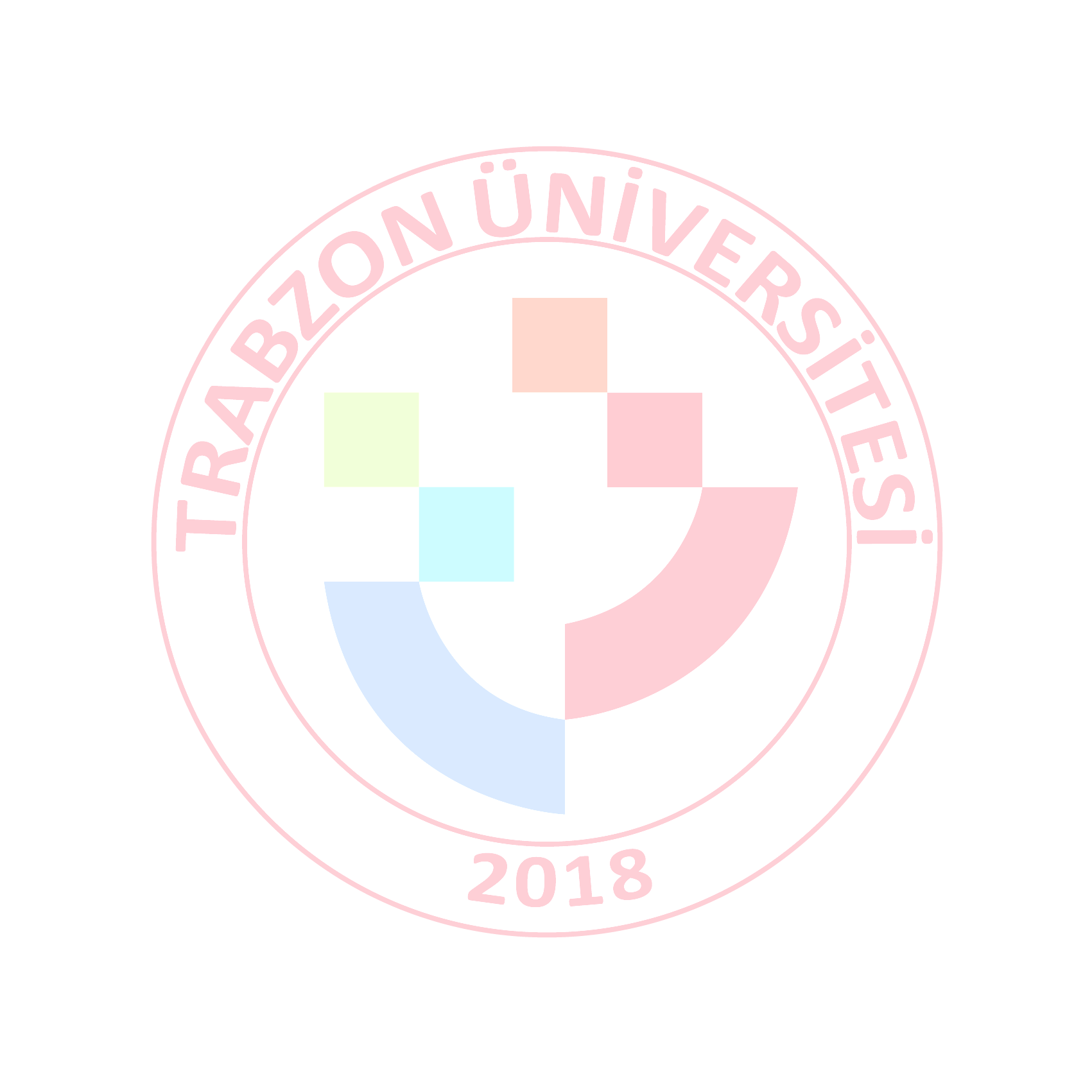 T.C.Trabzon Üniversitesi Akademik Teşvik Ödeneği 2023 Faaliyet Yılı Uygulama Usul ve İlkeleriTrabzon 08/12/2023İÇİNDEKİLERAkademik Teşvik Ödeneği Süreç TakvimiAkademik Teşvik Ödeneği Başvuru UsulüBaşvuru İçin Gerekli Belgeler / FormlarFaaliyet Türlerine Göre Kanıtlayıcı BelgelerTeşvik Kapsamında Değerlendirilecek Faaliyetlerle İlgili İlkelerEk: ÜAK tarafından doçentlik başvurusunda kabul edilen alan İndeksleriAKADEMİK TEŞVİK ÖDENEĞİ SÜREÇ TAKVİMİ	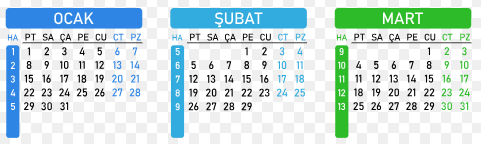 AKADEMİK TEŞVİK ÖDENEĞİ BAŞVURU USULÜ	Öğretim elemanları 2023 yılı içerisinde gerçekleştirdikleri faaliyetlerine yönelik olarak akademik teşvik başvurularını 02 Ocak 2024 tarihinden itibaren kadrolarının bulunduğu bölüm, anabilim dalı veya anasanat dalı bünyesinde oluşturulacak olan Birim Akademik Teşvik Başvuru ve İnceleme Komisyonuna yapacaklardır.BAŞVURU İÇİN GEREKLİ BELGELER / FORMLAR	Başvuruda sunulması zorunlu olan form ve belgeler aşağıda listelenmiştir:Tüm başvuru sahipleri tarafından sunulması zorunlu olan belgelerYÖKSİS Akademik Teşvik Ödeneği Başvuru Formu: YÖKSİS üzerinden üretilecek bu formun tüm başvuru sahipleri tarafından sunulması zorunludur. Bu formun yazıcı çıktısının ıslak imzalı olarak Birim Akademik Teşvik Başvuru ve İnceleme Komisyonuna teslim edilmesi gerekmektedir.Faaliyet Kanıtlayıcı Belgeler: Teşvik başvurusu gerçekleştirecek araştırmacıların “4. Kanıtlayıcı Belgeler” başlığı altında belirtilen kanıtlayıcı belgeleri/bilgileri bir CD-ROM veya taşıyıcı belleğe kaydederek Akademik Teşvik Ödeneği Başvuru Formuna eklemesi zorunludur. Sunulan belge ve bilgilerin ilgili faaliyetin Yönetmelikte tanımlanan koşullara uygunluğunu sağlıklı bir şekilde değerlendirmeye yeterli düzeyde bilgi ihtiva etmesi gereklidir.Görev yaptıkları birimin/bölümün dışında başka bir birime/bölüme başvuru yapacak araştırmacılar tarafından sunulması zorunlu olan formAraştırma Alanı Beyanı ve Uygunluk Formu: Başvuru sahipleri, faaliyetlerine uygun Birim Akademik Teşvik Başvuru ve İnceleme Komisyonuna başvuru yapmakla yükümlüdür. Görev yapmakta olduğu bölümün Birim Akademik Teşvik Başvuru ve İnceleme Komisyonu temel alanına uygun olmayan araştırmacıların, “Araştırma Alanı Beyan ve Uygunluk Formunu” doldurup, Akademik Teşvik Düzenleme, Denetleme ve İtiraz Komisyonu Başkanlığına onaylatmaları ve imzalı olarak başvuruda sisteme yüklemeleri zorunludur. Formun ıslak imzalı aslının ise başvuru yapılan Birim Akademik Teşvik Başvuru ve İnceleme Komisyonuna teslim etmeleri zorunludur.Değerlendirme sonucuna itiraz edecek araştırmacıların sunması zorunlu olan formAkademik Teşvik Ödeneği İtiraz Formu: Akademik Teşvik Düzenleme, Denetleme ve İtiraz Komisyonu tarafından ilan edilen sonuçlara itiraz edecek araştırmacıların itiraz başvurularını sistem üzerinden gerçekleştirmeleri ve sistem tarafından otomatik olarak üretilen “Akademik Teşvik Ödeneği İtiraz Formu” yazıcı çıktısını ıslak imzalı olarak Akademik Teşvik Düzenleme, Denetleme ve İtiraz Komisyonuna teslim etmeleri zorunludur.Ek Bilgi ve Belge TalepleriYönetmelik hükümleri gereğince, Birim Akademik Teşvik Başvuru ve İnceleme Komisyonu ve/veya Akademik Teşvik Düzenleme, Denetleme ve İtiraz Komisyonu değerlendirmelerin tüm aşamalarında gerekli gördüğü hallerde başvuru sahiplerinden akademik faaliyetlerine ilişkin ek açıklama, bilgi ve belgeler talep edebilir. Başvuru sahipleri, söz konusu talepleri yerine getirmekle yükümlüdür.FAALİYET TÜRLERİNE GÖRE KANITLAYICI BELGELER	Araştırmacıların öncelikle ilgili yönetmeliği dikkatle incelemeleri ve faaliyetler için yönetmelikte belirtilen hususların şüpheye düşmeyecek şekilde değerlendirilmesine yetecek düzeyde bilgi içeren belgeleri sunmaları esastır. Aşağıda her bir faaliyet için sunulması zorunlu olan kanıtlayıcı belgeler açıklanmıştır.Destekleyen kuruluş tarafından onaylı olan ve projenin teşvik uygulamasına esas yılda başarılı bir şekilde sonuçlandığını (kapatıldığını) gösteren belge sunulmalıdır.Eğer 1. Maddede belirtilen belgede projedeki görevinizi (yürütücü, araştırmacı veya bursiyer) ve proje süresini gösteren bilgiler yer almıyor ise ayrıca projedeki görevinizi ve proje süresini doğrulayacak kanıtlayıcı belgeler de sunulmalıdır.Üniversite yönetim kurulunun izin kararı,Çalışmanın en az 4 ay süreyle araştırmacının kadrosunun bulunduğu kurum dışında yürütülmüş olduğunu gösteren belge,Araştırmanın sonuç raporunun üniversite ve çalışmanın ilgili olduğu kurum tarafından onaylandığını gösteren belge sunulmalıdır.Özgün Bilimsel KitapKitabın kapak, basım bilgileri ve içindekiler sayfalarının yer aldığı belge sunulmalıdır.Kitap yazarlığı, yayıneviyle yapılan sözleşme, yayınevinden ya da editörden gelen davet mektubu gibi evraklarla belgelenmelidir.Özgün Bilimsel Kitapta BölümKitabın kapak, basım bilgileri, içindekiler sayfaları ve ilgili bölümün örneği sunulmalıdır.Kitap içinde bölüm yazarlığı yayıneviyle yapılan sözleşme, yayınevinden ya da editörden gelen davet mektubu gibi evraklarla belgelenmelidir.(1) Nolu maddenin (c) ve (d) fıkralarında belirtilen ilgili belge ve bilgilerin sunulması zorunludur.Dergi Editörlüğüİlgili yılda dergide Editörlük görevini yürüttüğünü gösteren belge veya internet sayfası ekran görüntüleri sunulmalıdır. İnternet sayfası görüntüleri sunulması durumunda görüntünün alındığı internet sitesinin adresi de belirtilmelidir.Derginin hangi indeks(ler) kapsamında tarandığını gösteren belge veya ilgili bilgilerin yer aldığı internet sayfası ekran görüntüleri sunulmalıdır. İnternet sayfası görüntüleri sunulması durumunda görüntünün alındığı internet sitesinin adresi de belirtilmelidir.Diğer uluslararası hakemli Dergide editörlük görevi için, ilgili derginin en az beş yıldır yılda en az bir sayı ile yayınlandığını, derginin editör veya yayın kurulunun uluslararası olduğunu, bilimsel değerlendirme süreci ve bu sürecin nasıl işlediğinin derginin internet sayfasında yer aldığını ve derginin internet sayfası üzerinden yayınlanmış makalelerin künyelerine ulaşılabildiğini gösteren belgeler veya ilgili bilgilerin yer aldığı internet sayfası ekran görüntüleri sunulmalıdır. İnternet sayfası görüntüleri sunulması durumunda görüntünün alındığı internet sitesinin adresi de belirtilmelidir.Uluslararası Özgün Bilimsel Kitap Editörlüğüİlgili yılda Kitap editörlüğü görevini yürüttüğünü gösteren yayıneviyle yapılan sözleşme, yayınevinden ya da editörden gelen davet mektubu gibi belgeler sunulmalıdır.Kitabın kapak, basım bilgileri ve içindekiler sayfalarının yer aldığı belge sunulmalıdır.İlgili yayınevinin en az beş yıldır uluslararası düzeyde düzenli faaliyet gösterdiğini, aynı alanda farklı yazarlara ait Türkçe dışındaki dillerde en az yirmi kitap yayımlamış olduğunu ve yayınlarının Yükseköğretim Kurulu tarafından tanınan yurtdışındaki üniversitelerin kütüphanelerinde kataloglandığını gösteren belge veya internet sayfası ekran görüntüleri sunulmalıdır. İnternet sayfası görüntüleri sunulması durumunda görüntünün alındığı internet sitesinin adresi de belirtilmelidir.Özgün/Derleme Makale ve Diğer MakalelerSCI, SCI-EXP, SSCI veya AHCI indekslerinde taranan dergilerdeki makaleler için,Yayımlanmış makalenin en az ilk sayfasının örneği sunulmalıdır.İlgili derginin SCI, SCI-EXP, SSCI veya AHCI indeksleri tarafından tarandığını gösteren belge veya ilgili bilgilerin yer aldığı internet sayfası (ISI Master Journal List’ten alınmış, http://ip- science.thomsonreuters.com/mjl/) ekran görüntüleri sunulmalıdır. İnternet sayfası görüntüleri sunulması durumunda görüntünün alındığı internet sitesinin adresi de belirtilmelidir.İlgili derginin ISI Web of Science Çeyreklik (Quartile) sınıfını gösteren belge veya ilgili bilgilerin yer aldığı internet sayfası ekran görüntüleri sunulmalıdır. İnternet sayfası görüntüleri sunulması durumunda görüntünün alındığı internet sitesinin adresi de belirtilmelidir.Alan indekslerine giren veya diğer hakemli dergilerde yayımlanan makaleler için,Yayımlanmış makalenin en az ilk sayfasının (Makalenin başlık, yazar(lar), cilt, sayfa ve yıl bilgilerinin bulunduğu ) örneği sunulmalıdır.Alan indekslerine giren dergiler için, ilgili derginin ÜAK tarafından doçentlik başvurusunda kabul edilen bir alan indeksi tarafından tarandığını gösteren belge veya ilgili bilgilerin yer aldığı internet sayfası ekran görüntüleri sunulmalıdır. İnternet sayfası görüntüleri sunulması durumunda görüntünün alındığı internet sitesinin adresi de belirtilmelidir.Diğer Uluslararası hakemli dergilerde yayımlanan makaleler için,Yayımlanmış makalenin en az ilk sayfasının örneği sunulmalıdır.Derginin yılda en az bir kez olmak üzere son 5 yıldır yayımlandığını, derginin editör veya yayın kurulunun uluslararası olduğunu, bilimsel değerlendirme süreci ve bu sürecin nasıl işlediğinin derginin internet sayfasında yer aldığını ve derginin internet sayfası üzerinden yayınlanmışmakalelerin künyelerine ulaşılabildiğini göstermeye yeterli belgeler veya ilgili bilgilerin yer aldığı internet sayfası ekran görüntüleri sunulmalıdır. İnternet sayfası görüntüleri sunulması durumunda görüntünün alındığı internet sitesinin adresi de belirtilmelidir.ULAKBIM tarafından taranan ulusal hakemli dergilerde yayımlanan makaleler için,Derginin ULAKBIM tarafından ilgili yılda tarandığını gösteren internet sayfası görüntüsü ve görüntünün alındığı internet sitesinin adresi sunulmalıdır.Yayımlanmış makalenin en az ilk sayfasının örneği sunulmalıdır.Performansa Dayalı Ses veya Görüntü KaydıPerformansa dayalı etkinliğin ulusal veya uluslararası niteliğini ve dikkate alınan yılda yayımlanmış olduğunu gösteren belge,Etkinliğin özgün kişisel kayıt veya karma kayıt niteliğini gösteren belge,CD, DVD veya benzeri ortamdaki kayıtların varlığını gösterir belge veya ilgili bilgilerin yer aldığı internet sayfası ekran görüntüleri sunulmalıdır. İnternet sayfası görüntüleri sunulması durumunda görüntünün alındığı internet sitesinin adresi de belirtilmelidir.Kamu Kurumları veya Özel Hukuk tüzel kişileriyle sözleşme yapılarak uygulanmış veya ticarileşmiş olduğunu gösteren belge sunulmalıdır.Sunulan belgeler tasarımın uygulamaya konulduğu veya ticarileştiği yılı göstermeye yeterli düzeyde bilgi içermelidir.Serginin özgün bireysel sergi veya grup/karma/toplu etkinlik niteliğini, tarihini ve yerini gösteren belge örneği sunulmalıdır.Uluslararası sergiler için, serginin uluslararası nitelikte olduğuna dair bölüm, anabilim dalı veya anasanat dalı kurulu kararı sunulmalıdır.TPE veya uluslararası yetkili mercilerce düzenlenmiş patent tescil belgesi örneği sunulmalıdır.Uluslararası patent belgesi İngilizce dışında başka bir dilde düzenlenmiş ise belgenin onaylı tercümesi de başvuru da sunulmalıdır.Ulusal Patentler için sunulan belgelerin patentin incelemeli olduğunu göstermeye yeterli düzeyde bilgi içermesi zorunludur.Tanınmış Ulusal ve Uluslararası Yayınevleri tarafından yayımlanmış kitaplarda atıflar için,“Özgün Bilimsel Kitap” niteliğinde yayınlarda yapılan atıflar için yayının ilgili başlıklar altında verilen tanımları sağlandığını ve ilgili eseri yayımlayan yayınevinin ulusal veya uluslararası tanınmış olma koşulunu sağladığını göstermeye yeterli bilgiler içeren belgeler veya internet sayfası ekran görüntüleri (ekran görüntülerinin alındığı internet sayfalarının adresleri ile birlikte) sunulmalıdır.Kitaplarda yapılan atıflar için, kitabın kapak, basım ve kaynakçalar sayfaları ile atıf yapılan sayfasını gösteren doküman sunulmalıdır. Basım sayfası kitabın yayınevi, basım yılı ve telif haklarına yönelik bilgilerin bulunduğu sayfadır. Eğer gerekli bilgiler internet sayfalarından elde edilebiliyor ise ilgili bilgilere yönelik web sayfası ekran görüntülerinin sunulması da yeterlidir. İnternet sayfası görüntüleri sunulması durumunda görüntünün alındığı internet sitesinin adresi de belirtilmelidir.SCI, SCI-Expanded, SSCI veya AHCI indekslerinde taranan dergilerdeki atıflar için,Web of Science’ın web sayfası üzerinden gerçekleştirilen atıf sorgulama sonucunda, araştırmacının yayınlarına atıf yapan diğer yayınların listesine ve atıf yapan yayınların türüne dair bilgi içeren web sayfası ekran görüntüleri sunulmalıdır. Ayrıca web sayfası ekran görüntüsünün alındığı internet sitesinin adresi de belirtilmelidir.Alan Endeksleri tarafından taranan hakemli dergilerdeki atıflar için,Derginin ÜAK tarafından doçentlik başvurusunda kabul edilen alan endekslerinden birisi tarafından tarandığını gösteren internet sayfası görüntüsü ve görüntünün alındığı internet sitesinin adresi sunulmalıdır.Her bir atfın yapıldığı yayının ilk sayfası, atıf yapılan sayfası ve kaynakçaların yer aldığı belge sunulmalıdır. Eğer gerekli bilgiler internet sayfalarından elde edilebiliyor ise ilgili bilgilere yönelik web sayfası ekran görüntüleri sunulmalıdır. İnternet sayfası görüntüleri sunulması durumunda görüntünün alındığı internet sitesinin adresi de belirtilmelidir.ULAKBIM tarafından taranan ulusal hakemli dergilerdeki atıflar için,Derginin ULAKBIM tarafından ilgili yılda tarandığını gösteren internet sayfası görüntüsü ve görüntünün alındığı internet sitesinin adresi sunulmalıdır.Her bir atfın yapıldığı yayının ilk sayfası, atıf yapılan sayfası ve kaynakçaların yer aldığı belge sunulmalıdır. Eğer gerekli bilgiler internet sayfalarından elde edilebiliyor ise ilgili bilgilere yönelik web sayfası ekran görüntüleri sunulmalıdır. İnternet sayfası görüntüleri sunulması durumunda görüntünün alındığı internet sitesinin adresi de belirtilmelidir.Diğer uluslararası hakemli dergilerdeki atıflar için,Her bir atfın yapıldığı yayının ilk sayfası, atıf yapılan sayfası ve kaynakçaların yer aldığı belge sunulmalıdır. Eğer gerekli bilgiler internet sayfalarından elde edilebiliyor ise ilgili bilgilere yönelik web sayfası ekran görüntüleri sunulmalıdır. İnternet sayfası görüntüleri sunulması durumunda görüntünün alındığı internet sitesinin adresi de belirtilmelidir.Derginin yılda en az bir sayı olmak üzere son 5 yıldır yayımlandığını, derginin editör veya yayın kurulunun uluslararası olduğunu, bilimsel değerlendirme süreci ve bu sürecin nasıl işlediğinin internet sayfasından yayınlandığını, yayınlanmış makalelerin künyelerinin internet sayfası üzerinden yayınlanmakta olduğunu gösteren internet sayfalarının ekran görüntüleri ve ekran görüntülerinin alındığı internet sitesinin adresi sunulmalıdır.Güzel sanatlardaki eserlerin araştırmacının yer almadığı ulusal/uluslararası kaynak veya yayın organlarında yer alması veya gösterime ya da dinletime girmesi durumunda yeterli düzeyde bilgi içeren kanıtlayıcı belge sunulmalıdır.Tebliğin tam metin olarak yayımlanmış halinin kopyası sunulmalıdır.Yazarlardan en az birisinin ilgili etkinliğe katıldığını gösteren Katılım Belgesi ve Etkinlik Programı sunulmalıdır. Belgeler İngilizce dışında bir yabancı dilde hazırlanmış ise dekan, müdür veya bölüm başkanı tarafından onaylanmış Türkçe tercümesi de sisteme yüklenmelidir.Sunulan belgeler tebliğin sözlü tam metin olarak sunulduğunu değerlendirmeye yetecek düzeyde bilgi içermelidir.Etkinliğe Türkiye dışında en az beş farklı ülkeden sözlü tebliğ sunan konuşmacının katılım sağladığını ve tebliğlerin yarıdan fazlasının Türkiye dışından katılımcılar tarafından sunulduğunu gösteren belge, broşür veya internet sitesi ekran görüntüleri sunulmalıdır. İnternet sayfası görüntüleri sunulması durumunda görüntünün alındığı internet sitesinin adresi de belirtilmelidir.Yetkili mercilerce onaylanmış ödül belgesinin nüshası sunulmalıdır.Yurtiçi veya Yurtdışı kurum veya kuruluşlardan alınan bilim ödülü için ödülün daha önce en az beş kez verilmiş olduğunu ve akademik ağırlıklı bir değerlendirme jürisi veya seçici kurulu bulunduğunu gösteren internet sayfası görüntüleri ve ilgili internet sitesinin adresi sunulmalıdır.Ulusal veya Uluslararası jürili sürekli düzenlenen güzel sanat etkinliklerinde veya yarışmalarında eserlere verilen ulusal/uluslararası derece ödülleri (mansiyon hariç) için ödülün daha önce en az beş kez verilmiş olduğunu ve seçici kurul üyelerini gösteren internet sayfası görüntüleri ve ilgili internet sitesinin adresi sunulmalıdır.Mevzuatı çerçevesinde, ilgili kuruluşlar (bakanlıklar, yerel yönetimler, meslek odaları, uluslararası kuruluşlar) tarafından sürekli düzenlenen, planlama, mimarlık, kentsel tasarım, peyzaj tasarımı, iç mimari tasarım, endüstri ürünleri tasarımı ve mimarlık temel alanındaki diğer yarışmalarda derece ödülü (mansiyon hariç)için ödülün daha önce en az beş kez verilmiş olduğunu ve seçici kurul üyelerini gösteren internet sayfası görüntüleri ve ilgili internet sitesinin adresi sunulmalıdır.TEŞVİK KAPSAMINDA DEĞERLENDİRİLECEK FAALİYETLERLE İLGİLİ İLKELER	Teşvik ödemesi 1 Ocak - 31 Aralık 2023 tarihleri arasında gerçekleştirilen faaliyetleri kapsamaktadır.Başvuru sahiplerinin sadece kendi alanı ile ilgili yapmış olduğu faaliyetler akademik teşvik kapsamında değerlendirilir.Devlet yükseköğretim kurumlarından vakıf yükseköğretim kurumlarında görevlendirilen öğretim elemanlarının görevlendirme süresince vakıf yükseköğretim kurumlarında gerçekleştirdikleri faaliyetler akademik teşvik puanlarının hesaplanmasında dikkate alınmaz.Vakıf yükseköğretim kurumlarından veya başka bir kurumdan devlet yükseköğretim kurumları kadrolarına geçen öğretim elemanlarının akademik teşvik puanlarının hesaplanmasında sadece Devlet yükseköğretim kurumlarında gerçekleştirdikleri faaliyetler esas alınır.Yabancı uyruklu öğretim elemanlarının akademik teşvik ödeneğinden faydalanmaları mümkün değildir.1. TÜBİTAK 1001, 1003, 1004, 1005, 1007, 1505, 2244, 3001, 3501, SAYEM, COST, Uluslararası İkiliİşbirliği Programları, H2020 Projeleri ile ulusal veya uluslararası özel veya resmi kurum ve kuruluşlar tarafından desteklenmiş ve destek süresi dokuz aydan az olmayan Ar-Ge niteliğini haiz olan projeler teşvik kapsamında değerlendirilir.Türkiye Bilimsel ve Teknolojik Araştırma Kurumunun sadece 1. Maddede belirtilen destek programları kapsamındaki projeler değerlendirmeye alınır.Döner sermaye üzerinden yapılan dış kaynaklı (yurtiçi veya yurtdışı) projelerin teşvik kapsamında değerlendirilebilmesi için projenin Ar-Ge niteliğinin olması ve toplam proje süresinin dokuz aydan az olmaması koşulu aranır.Projelerin başarı ile sonuçlandırılmış ve sonuç raporunun onaylanmış olması zorunludur.Araştırma altyapısı oluşturulması, girişimcilik, araştırmacıların ve öğrencilerin araştırma kültürünün desteklenmesine yönelik projeler, yükseköğretim kurumlan tarafından desteklenen bilimsel araştırma projeleri, yerel kalkınma, topluma hizmet, mesleki eğitim, sosyal sorumluluk ve benzeri amaçlar için fon sağlayan Türkiye İş Kurumu, Küçük ve Orta Ölçekli İşletmeleri Geliştirme ve Destekleme İdaresi Başkanlığı, kalkınma ajansları ve benzeri kurumların destekleri, döner sermaye üzerinden yapılan bilirkişilikler ve danışmanlıklar, Avrupa Birliği Katılım öncesi Mali Yardım projeleri değerlendirmeye alınmaz.Yürütülmüş bir proje için farklı kurum veya kuruluşlarca tamamlayıcı veya destekleyici mahiyette bütçe desteği sağlanmasına yönelik olup temelde aynı projenin parçası veya uzantısı olan çalışmalar için mükerrer puanlama yapılmaz.Araştırma faaliyetinin değerlendirilmesinde sadece bilim, teknoloji ve sanata katkı sağlayıcı nitelikte, yükseköğretim kurumu yönetim kurulunun izni ile kurum dışında görevlendirme ile yurtiçinde veya yurtdışında başarı ile yürütülmüş ve sonuç raporu ilgili kurumların yetkili mercilerince başarılı bulunarak sonuçlandırılmış araştırmalar değerlendirmeye alınır.Yükseköğretim kurumu yönetim kurulunun izninin başvuruya eklenmesi gerekir.Araştırmalar ay üzerinden değerlendirilir ve araştırmanın en az 4 ay süreyle yürütülmüş olması zorunludur.Eylem planı, fizibilite raporu ve envanter çalışmaları değerlendirmeye alınmaz.Kitapların ISBN Numarası olması, dergilerin ise ISSN Numarası olması zorunludur.Kitaplar ile ilgili değerlendirmelerde kitabın yayınlanma yılı esastır. Bu kapsamda daha önce değerlendirilen bir kitap veya kitap bölümünün yeni baskısı değerlendirmeye alınmaz.Dergilerde yayınlanan makalelerin değerlendirilmesinde ilgili derginin basılmış olması veya elektronik ortamda yayınlanması (Cilt, sayfa ve yıl bilgileri ile künyesi açık bir şekilde sunulmalıdır.) esastır.Alan indekslerine giren dergiler için, ilgili derginin ÜAK tarafından doçentlik başvurusunda kabul edilen ve Akademik Teşvik Düzenleme, Denetleme ve İtiraz Komisyonu tarafından belirlenerek ÜAK tarafından doçentlik başvurusunda kabul edilen bir alan indeksi tarafından taranıyor olması zorunludur.ULAKBIM tarafından taranan ulusal hakemli dergilerin değerlendirme kapsamında olabilmesi için ilgili yılda ULAKBIM tarafından taranıyor olması zorunludur.Diğer uluslararası hakemli dergilerin değerlendirme kapsamında olabilmesi için en az beş yıldır yılda en az bir sayı ile yayınlanıyor olması, derginin editör veya yayın kurulunun uluslararası olması, bilimsel değerlendirme süreci ve bu sürecin nasıl işlediğinin derginin internet sayfasında yer alması ve derginin internet sayfası üzerinden yayınlanmış makalelerin künyelerine ulaşılabilmesi gerekir.Dergilerde editörlük değerlendirilmesinde, sadece bir editörlük görevi dikkate alınır.Çok editörlü dergilerde sadece baş editör teşvik kapsamında değerlendirilir.Editörler kurulu üyeliği, yayın kurulu üyeliği, danışma kurulu üyeliği, makale editörlüğü vb. görevler teşvik başvurusu kapsamında değerlendirilmez.Aynı kitapta yer alan birden fazla bölüm yazarlığı (her bölümün yazarları ve kaynakçalarının ayrı olarak belirtilmiş olması gerekir) bulunması durumunda en fazla iki bölüm değerlendirmeye alınır.Tam metnine ulaşılamayan makaleler için, Yönetmelikte belirtilen koşulların sağlandığını açıkça ortaya koyabilecek düzeyde bilgi içeren internet sayfası ekran görüntüleri de yeterli kabul edilebilir. Ancak, başvuruda ekran görüntüsünün alındığı ilgili internet sayfası adresleri belirtilmelidir.Kongre, sempozyum, konferans veya benzeri bilimsel etkinlik kitapçıkları ve içeriğinde yayınlanmış bildiriler, yayın kategorisinde değerlendirmeye alınmaz.Sergiler kapsamında hazırlanan küratörlük kitapları ve sınavlar için hazırlanmış soru kitapları değerlendirme dışıdır.Ulusal ve uluslararası boyutta performansa dayalı ses ve/veya görüntü kayıtlarının değerlendirilmesinde yayımlanmış olma koşulu aranır.1. Tasarım faaliyetinin değerlendirilmesinde sadece bilim, teknoloji ve sanata katkı sağlayıcı nitelikte, başvuru sahibinin kendi alanı ile ilgili olan ve kamu kuramları veya özel hukuk tüzel kişileriyle yapılan sözleşme uyarınca uygulanmış veya ticarileştirilmiş özgün tasarımlar dikkate alınır.Yalnızca sanatsal ve sanata katkı sağlayıcı niteliği olan sergi, bienal, trienal, gösteri, dinleti, festival veya gösterim etkinlikleri teşvik kapsamındadır.Uluslararası sergiler için, serginin uluslararası nitelikte olduğuna dair bölüm, anabilim dalı veyaanasanat dalı kurulu kararı sunulmalıdır.Serginin dikkate alınan yıl içerisinde gerçekleştirilmiş veya başlamış olması zorunludur.Tekrarlayan faaliyetler için en çok iki etkinlik dikkate alınır ve ikinci tekrar etkinliğe öncekinin puanının yansı verilir.Sergi kapsamındaki etkinliklerin değerlendirilmesinde, eğitim-öğretim faaliyetleri ve öğrenci kulüp faaliyetleri kapsamındaki sergiler dikkate alınmaz.Ulusal mevzuat kapsamında başvurusu yapılan ve inceleme raporu sonucunda Türk Patent ve Marka Kurumu tarafından verilen patentler teşvik kapsamındadır.Ulusal incelemesiz patentler değerlendirme kapsamı dışındadır.Patent İşbirliği Antlaşması kapsamında yapılan ve uluslararası araştırma raporunun yazılı görüş kısmında veya uluslararası ön inceleme raporunda en az bir istemin patentlenebilirlik kriterlerini (yenilik, buluş basamağı, sanayiye uygulanabilirlik) sağladığı ifade edilen patentler ile Avrupa Patent Sözleşmesi kapsamında başvurusu yapılarak Avrupa Patent Ofisi tarafından verilen patentler teşvik kapsamındadır.Atıfların değerlendirilmesinde, sadece Yönetmelik kapsamında değerlendirilen yayınlarda veya eserlerde ve Yönetmelik kapsamında değerlendirilen yayınlara veya eserlere yapılan atıflar dikkate alınır, diğerleri kapsam dışıdır.Başvuru sahibinin kendi yayınlarına veya eserlerine yaptığı atıflar kapsam dışıdır.Atıf faaliyet türünün puanlanmasında kişi sayısı dikkate alınmaz, her bir başvuru sahibi için ayrı puanlama yapılır.Aynı yayın veya esere bir kitabın ya da makalenin farklı bölümlerinde veya kısımlarında yapılan atıflar yalnızca bir atıf olarak değerlendirilir. Ancak bölüm yazarları farklı olan kitaplarda farklı bölümlerde yapılan her bir atıf için ayrı puan değerlendirmesi yapılır.Kitaplarda yapılan atıflar için Ulusal ve Uluslararası tanınmış yayınevleri olarak Üniversitemiz Senatosu tarafından kabul edilen nitelikteki yayınevleri dikkate alınır.Devlet yükseköğretim kurumları kapsamında gerçekleştirilmeyen faaliyetlere yapılan atıflar teşvik kapsamında değerlendirilmez.Yalnızca bilim kurulu bulunan ve hakemli olan uluslararası bilimsel konferans, sempozyum, veya kongrede sözlü olarak sunulan ve yayımlanan bildiriler dikkate alınır.Tebliğin çalışmada ismi yer alan en az bir araştırmacı tarafından sözlü olarak sunulması zorunludur.Tebliğin elektronik ortamda veya basılı olarak tebliğ kitapçığında tam metin olarak yayımlanması zorunludur.Tebliğlerin sunulduğu etkinliğin uluslararası olarak nitelendirilebilmesi için Türkiye dışında en az beş farklı ülkeden sözlü tebliğ sunan konuşmacının katılım sağlaması ve tebliğlerin yarısından fazlasınınTürkiye dışından katılımcılar tarafından sunulması esastır. Sunum yapılan etkinliğin uluslararası nitelikte olup olmadığı hususunda nihai karar mercii Üniversitemiz Yönetim Kuruludur.Öğretim elemanının kadrosunun bulunduğu kurum tarafından verilenler hariç olmak üzere, ödülün başvuru sahibinin alanı ile ilgili yapmış olduğu çalışmalar için verilmiş olması esastır.Yalnızca Faaliyet Hesaplama Tablosunda tanımlanan ve gerekli koşulları sağlayan ödüller teşvik kapsamında değerlendirilir.Tebliğler için verilen ödüller, dergi hakemlikleri için yayınevleri veya dergiler tarafından verilen ödüller değerlendirmeye alınmaz.Aynı çalışma veya eser nedeniyle alınan farklı ödüller için en fazla bir defa puanlama yapılır.6. EK: DOÇENTLİK TEMEL ALANLARIhttps://www.uak.gov.tr/?q=node/105#2020ESÜREÇBAŞLAMA TARİHİBİTİŞ TARİHİAkademik teşvik ödeneği başvuru takviminin ilan edilmesi 08 Aralık 2023  08 Aralık 2023Öğretim elemanlarının YÖKSİS’ten alacakları çıktı ve akademik faaliyetlerine ilişkin örnek kanıt ve belgeler ile birlikte ilgili birim Akademik Teşvik Başvuru ve İnceleme Komisyonlarına başvuru yapması02 Ocak 2024  09 Ocak 2024Öğretim elemanlarınca yapılan başvuruların her bölüm, anabilim veya anasanat dalı bünyesinde kurulan Birim Akademik Teşvik Başvuru ve İnceleme Komisyonu tarafından değerlendirilmesi işleminin tamamlanması.10 Ocak 2024  16 Ocak 2024Birim Akademik Teşvik Başvuru ve İnceleme Komisyonunun hazırladığı karar tutanağı, değerlendirme raporu ve puan tablosunun imzalı olarak rektörlüğe bağlı bölümlerde bölüm başkanı, fakültelerde dekan, enstitü/konservatuvar/yüksekokullarda müdür tarafından onaylanmış olarak Akademik Teşvik Düzenleme, Denetleme ve İtiraz Komisyonuna gönderilmesi.17 Ocak 2024  18 Ocak 2024Birim Akademik Teşvik Başvuru ve İnceleme Komisyonu tarafından alınan başvuru ve başvuru değerlendirme kararlarının Akademik Teşvik Düzenleme, Denetleme ve İtiraz Komisyonu tarafından değerlendirilmesi19 Ocak 2024  29 Ocak 2024Akademik Teşvik Düzenleme, Denetleme ve İtiraz Komisyonunca yapılan değerlendirme sonuçlarının Üniversite web sayfasında ilan edilmesi.30 Ocak 2024  30 Ocak 2024Akademik Teşvik Düzenleme, Denetleme ve İtiraz Komisyonu tarafından ilan edilen kararlara yazılı olarak itiraz dönemi30 Ocak 2024  05 Şubat 2024İtirazların Akademik Teşvik Düzenleme, Denetleme ve İtiraz Komisyonu tarafından değerlendirilerek kesin kararın verilmesi.06 Şubat 2024  08 Şubat 2024Akademik teşvik alamaya hak kazanan öğretim elemanlarına ait kesin listelerin Üniversite web sayfasında ilan edilmesi09 Şubat 2024  09 Şubat 2024